Волонтер – это звучит гордо!Не все знают, кто такие волонтеры. Если заглянуть в словари, то в переводе с французского, волонтер – это человек-доброволец. Человек, который имеет привычку заботиться о близких людях, помогая им абсолютно добровольно и без какой либо выгоды (корысти). А награда за это – благодарность и признательность людей, которым оказана существенная помощь.Кроме того, волонтеры получают полезные знания, новые знакомства, общение с разными людьми. Но и это еще не все. Главное, что волонтеры получают – это чувство своей полезности в обществе. Благодаря этому, волонтеры трудятся на благо своей страны абсолютно бесплатно.Чем подлинная добровольческая деятельность отличается от трудовой деятельности, социальной защиты, педагогической практики, внеурочной деятельности школьников и студентов, а также благотворительной деятельности?1. Осознанность – первый и наиболее важный отличительный признак. Порыв к добровольческой деятельности должен идти изнутри человека – от собственных убеждений и ценностей. Доброволец глубоко осознает и оценивает свои мотивы, цели и задачи, ход и средства добровольческой деятельности.2. Инициативность характеризует настоящих добровольцев, их хозяйское отношение и гражданское участие в жизни общества. Можно сказать: «Волонтер не ждет, когда его попросят что-то сделать, он видит, что нужно делать, или спрашивает об этом сам!»3. Добровольность – доброволец действует без какого-либо принуждения. Если человек действует под административным нажимом, по воле «авторитетного» человека, на основе устава организации, по распорядку учебного заведения, то он не волонтер.4. Бескорыстие – это безвозмездный труд, а также не полностью оплачиваемый, при условии, что за подобный труд человек мог бы реально получить большую оплату. Настоящий волонтер не мотивируется вторичными выгодами: профессиональный рост, расширение социальных связей, публикации в СМИ и др. Если личных выгод не будет, он всё равно будет заниматься добровольческой деятельностью.5. Личное действенное (непосредственное) участие в добровольческих проектах отличает волонтера от жертвователя денег, руководителя благотворительного фонда и т.п. Кроме руководящей, образовательной или консультативной деятельности настоящий волонтер наряду с другими непосредственно участвует в добровольческих проектах, так как личный пример – это главный убедительный аргумент в мотивировании других!6. Нацеленность на развитие общества отличает подлинного волонтера от человека, который интересно проводит время, ищет личные выгоды в помощи другим или отстаивает интересы своей организации. Подлинный волонтер ищет сотрудничества с другими или, по крайней мере, открыто выражает свою солидарность. Организации, которые замыкаются только на своих проектах или задачах, использует для себя идею добровольчества, но не развивают культуру добровольчества в обществе. Для них добровольцы – это бесплатная рабочая сила для решения социальных проблем. Настоящий волонтер руководствуется осознанным желанием совершать поступки (деятельность) на благо других людей и общества, а не поиском выгоды для себя или группы, к которой он принадлежит.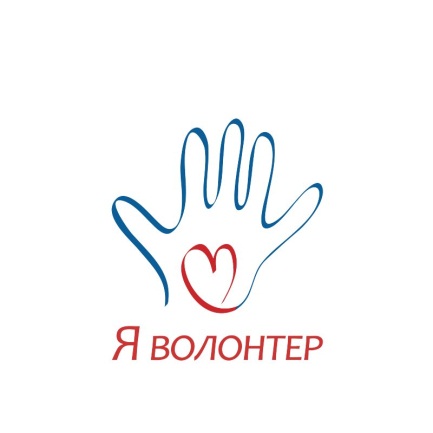 Познай себя, познавая других людей!«Для чего я живу?» , «Как мне жить?» , «Что мне сделать для того, чтобы жить так, как я хочу?».Ответы на эти вопросы хранятся внутри тебя уже сейчас! Просто, иногда не совсем понятно, с чего начать.Узнай о том, что ты ценишь, прежде всего, и реши, можешь ли ты направить свои уникальные особенности на поддержку других людей!Пройди психологический тест на социальные ценности прямо сейчас!  «Не секрет, что «добро» у нас чаще всего означает «благотворительность», а она в свою очередь понимается как относительно бескорыстная материальная помощь «сирым и убогим». Бескорыстная, — но все же материальная.          Но разве только больные и обездоленные нуждаются в общении, тепле и внимании? По-моему, «адресаты добра» встречаются на каждом шагу: родные, друзья, коллеги, даже случайные встречные или попутчики… Ведь добро — это не только услуга или денежка. Это все, что может сделать чью-то жизнь светлее. Хотя бы на минуту. Хотя бы чуть-чуть.         И таким «проблеском добра» может стать многое. Невзначай сказанным комплиментом поднять человеку настроение, придать ему уверенности в себе. Просто обнять вместо многословных утешений — или, наоборот, вовремя оставить в покое и перестать «пилить». Лишний раз вспомнить о человеке — или хотя бы не забыть его поздравить. (Да-да, я понимаю, все это дежурные пустяки — но вы никогда не задумывались, сколько дружб незаметно сошло на нет из-за таких вот пустяков?)         В конце концов, просто обрадовать кого-то, не дожидаясь специального повода, — тоже в каком-то смысле доброе дело.         Для людей, наделенных таким счастливым даром, есть хорошее определение — «человек-праздник». Но их талант заключается в другом: они способны не просто радоваться жизни — они по-настоящему делятся этим праздником, активно создают его для других. Нет, не превращают жизнь окружающих в цепь бесконечных развлечений,  а просто время от времени вносят радостный, яркий мазок в будничную картину. А заодно и помогают кому-то преодолеть свою лень и инертность. Не секрет, что именно эти качества порой становятся препятствием для полнокровной, насыщенной жизни…»Татьяна ВороноваГотов ли ты стать таким человеком?ЭКСПРЕСС-ДИАГНОСТИКА СОЦИАЛЬНЫХ  ЦЕННОСТЕЙ ЛИЧНОСТИШкалы: профессиональные, финансовые, семейные, социальные, общественные, духовные, физические, интеллектуальные ценности.
Инструкция
Ниже предлагается 16 утверждений. Оцените для себя значимость каждого из них в баллах по схеме: 10 (неважно), 20, 30, 40 … 100 (очень важно).ТЕСТ1.Увлекательная работа, которая доставляет вам удовольствие. 
2. Высокооплачиваемая работа. 
3. Удачная женитьба или замужество. 
4. Знакомство с новыми людьми, социальные мероприятия. 
5. Вовлечение в общественную деятельность. 
6. Ваша религия. 
7. Спортивные упражнения. 
8. Интеллектуальное развитие. 
9. Карьера. 
10. Красивые машины, одежда, дом и т. д. 
11. Времяпрепровождение в кругу семьи. 
12. Несколько близких друзей. 
13. Работа на добровольных началах в некоммерческих организациях. 
14. Медитация, размышления, молитвы и т. д. 
15. Здоровая сбалансированная диета. 
16. Чтение образовательной литературы, просмотр образовательных передач, самосовершенствование и т. п.ОБРАБОТКА И ИНТЕРПРЕТАЦИЯ РЕЗУЛЬТАТОВ ТЕСТАРаспределите баллы согласно таблицам (цифры в разделах – номера соответствующих утверждении).
Профессиональные    1    9
Финансовые             2    10
Семейные                3    11
Социальные             4    12
Общественные         5    13
Духовные                6    14
Физические             7    15
Интеллектуальные    8    16
Чем выше итоговое количество баллов в каждом разделе, тем большую ценность представляет для вас данное направление. При этом чем ближе друг к другу значения во всех восьми разделах, тем более разносторонним человеком вы являетесь.Социальные ценности личности  и формы / направления волонтерской деятельностиПрофессиональные: работа с социально незащищенными группами населения; психолого-педагогическое сопровождение детей и подростков; служба в больницах; досуговая и творческая деятельность; интернет-добровольчество.Финансовые:работа с социально незащищенными группами населения; помощь животным и защита окружающей среды; досуговая и творческая деятельность; интернет-добровольчество.Семейные: работа с социально незащищенными группами населения; служба в больницах; досуговая и творческая деятельность.Социальные: работа с социально незащищенными группами населения; психолого-педагогическое сопровождение детей и подростков; служба в больницах; профилактика здорового и безопасного образа жизни; работа, направленная на восстановление и сохранение памятников культуры и природы; помощь животным и защита окружающей среды; досуговая и творческая деятельность; интернет-добровольчество.Общественные: работа с социально незащищенными группами населения; психолого-педагогическое сопровождение детей и подростков; служба в больницах; профилактика здорового и безопасного образа жизни; работа направленная на восстановление и сохранение памятников культуры и природы; помощь животным и защита окружающей среды; досуговая и творческая деятельность; интернет-добровольчество.Духовные: работа с социально незащищенными группами населения; служба в больницах; работа, направленная на восстановление и сохранение памятников культуры и природы; помощь животным и защита окружающей среды; досуговая и творческая деятельность.Физические: работа с социально незащищенными группами населения; психолого-педагогическое сопровождение детей и подростков; служба в больницах; профилактика здорового и безопасного образа жизни; Работа, направленная на восстановление и сохранение памятников культуры и природы; помощь животным и защита окружающей среды; досуговая и творческая деятельность.Интеллектуальные: работа с социально незащищенными группами населения; психолого-педагогическое сопровождение детей и подростков; профилактика здорового и безопасного образа жизни; работа, направленная на восстановление и сохранение памятников культуры и природы; досуговая и творческая деятельность; интернет-добровольчество.